 Formulaire de demande de report de match pour raison sanitaire COVID A TRANSMETTRE auprès de la commission sportive pour les compétitions amateurs REGIONALES & TERRITORIALES DOCUMENT A ADRESSER A LA SPORTIVE GESTIONNAIRE DE LA COMPETITIONJe soussigné(e)  Président(e) du club de Numéro du club : Sollicite le report pour raison sanitaire COVID du match :  Equipe qui évolue en championnat* : Régional / Territorial / Départemental  (* case à cocher en fonction du niveau de jeu) Niveau de jeu :    de Sexe* : Masculin / Féminin  (* case à cocher en fonction du sexe) N° de poule :               Programmé le :  En effet, j’atteste par la présente avoir au sein de l’équipe concernée :         Joueur(s) ou joueuse(s) positif(s) au test RT/PCR         Joueur(s) ou joueuse(s) cas contact avéré(s) (définis et reconnus par l’ARS) Nombre total de joueurs ou joueuses du club dans la catégorie concernée : Les tests RT/PCR + ont été transmis ou seront transmis le  à la commission médicale territoriale des Pays de la Loire via l’adresse mail : 6200000.covid.medical@ffhandball.net. Document réalisé à , le  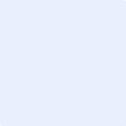 DECISION COC :  Pour être valide, votre demande de report pour raison sanitaire COVID doit être en lien avec la présence au sein d’une même équipe d’un cas de PCR+ (résultat transmis au médecin territorial à l’adresse 6200000.covid.medical@ffhandball.net)  et/ou au moins 2 cas contact avérés reconnus par les autorités sanitaires. Seules les demandes valides seront instruites par la COC. A l’issue de l’instruction par la COC, le report sera accordé ou refusé :                         la validité de la demande n’entraine pas automatiquement le report. Il pourra être effectué rétroactivement une demande de report                                                   (cas d’urgence : annulation de match « à la dernière minute ») qui sera instruite selon les mêmes modalités.Type de cas         (PCR+ / Contact)Date de qualification du casOrigine du contactArrêt de travail ou éviction scolaire ?Joueur / Joueuse 1Joueur / Joueuse 2Joueur / Joueuse 3 Joueur / Joueuse 4